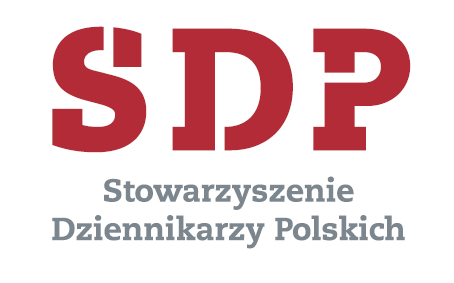 DEKLARACJA CZŁONKOWSKA
Uprzejmie proszę o przyjęcie mnie do Stowarzyszenia Dziennikarzy Polskich Oddział w …………………………………………………………………..….... .Oświadczam, że: Jestem dziennikarzem;Jestem dziennikarzem-emerytem/rencistą;Legitymuję się wieloletnią i udokumentowaną działalnością publicystyczną, mimo 
że praca dziennikarska nie jest dla mnie zasadniczym źródłem utrzymania.(właściwe podkreślić)Mam pełną zdolność do czynności prawnych i nie jestem pozbawiony/a praw publicznych, Zapoznałem/am się ze statutem Stowarzyszenia i akceptuję jego postanowienia. 
Mam świadomość, że zgodnie ze Statutem jestem zobowiązany/a jest do:angażowania się w prace Stowarzyszenia oraz propagowania jego celów i programu,przestrzegania Statutu, regulaminów, Kodeksu Etycznego i uchwał władz Stowarzyszenia,regularnego opłacania składek i świadczeń obowiązujących w Stowarzyszeniu.Dane osobowe kandydata:imię i nazwisko ………………………………………………………………………...……….PESEL ……………………………………………………………………..……………..……..data i miejsce urodzenia ………………………………………………………………………..adres zamieszkania …………….. ……………………………………………………….……..adres e-mail……………………………………………………………………………………..nr telefonu ………………………………………………………………………………………wykształcenie (uczelnia, kierunek studiów)…………………………………………………….aktualne miejsce zatrudnienia (nazwa, adres, stanowisko)……………………………………
…………………………………………………………………………………………………...Uzasadnienie złożenia deklaracji wraz z opisem przebiegu pracy zawodowej kandydata:…………………………………………………………………………………………………..…………………………………………………………………………………………………..…………………………………………………………………………………………………..…………………………………………………………………………………………………..…………………………………………………………………………………………………..…………………………………………………………………………………………………..…………………………………………………………………………………………………..…………………………………………………………………………………………………..…………………………………………………………………………………………………..…………………………………………………………………………………………………..…………………………………………………………………………………………………..Umotywowana rekomendacja członka wprowadzającego (z podaniem numeru legitymacji członkowskiej SDP i czytelnym podpisem):…………………………………………………………………………………………………..…………………………………………………………………………………………………..
Załączniki do wniosku:- materiały prasowe uwierzytelniające status kandydata jako dziennikarza (względnie dziennikarza emeryta / rencisty albo osoby legitymującej się wieloletnią i udokumentowaną działalnością publicystyczną)………………………………                                                         ……..………………………                    miejscowość, data                                                                                     podpis kandydata
Opinia Komisji Członkowskiej z uzasadnieniem:…………………………………………………………………………………………………..…………………………………………………………………………………………………..…………………………………………………………………………………………………..…………………………………………………………………………………………………..( podpisy Komisji ) 